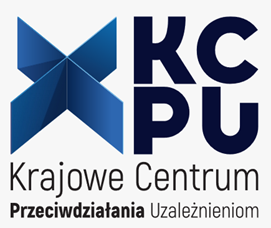 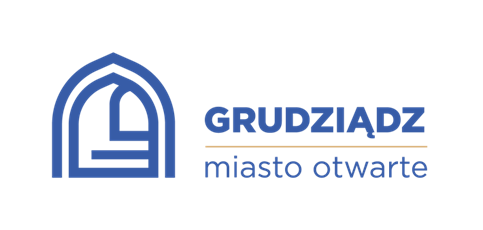 ZGŁOSZENIE NA KONFERENCJĘ„Uzależnienia i zdrowie publiczne – w trosce o jakość podejmowanych działań”Grudziądz, 17-19. 04.2023 r.PROSIMY O CZYTELNE WYPEŁNIENIE WSZYSTKICH PÓL FORMULARZA (DRUKOWANYMI LITERAMI)Imię i Nazwisko		...........................................................................................................Urząd Miasta/ dzielnicy         ………………………………………………………………………Adres                                    ………………………………………………………………………                                                ……………………………………………………………………..                  Telefon kontaktowy 		...........................................................................................................Adres e-mail 			...........................................................................................................Korzystam z parkingu   TAK		 NIEBędę spożywać posiłki mięsne           Będę spożywać posiłki wegetariańskie    TAK		                             TAK		Uprzejmie prosimy o odesłanie skanu czytelnie wypełnionego zgłoszenia 
do dnia 6 kwietnia 2023 r. na adres: beata.krakowska@kcpu.gov.pl (wpisując w temacie wiadomości „konferencja Grudziądz”).O zakwalifikowaniu do udziału w konferencji będziemy państwa informować na bieżąco, 
nie później niż do 12 kwietnia......................................................                                                                                                   	data i podpisKlauzula informacyjna W związku z obowiązywaniem Rozporządzenia Parlamentu Europejskiego i Rady (UE) 2016/679 z dnia 27 kwietnia 2016 r. w sprawie ochrony osób fizycznych w związku z przetwarzaniem danych osobowych i w sprawie swobodnego przepływu takich danych oraz uchylenia dyrektywy 95/46/WE (ogólne rozporządzenie o ochronie danych) – zwane dalej „Rozporządzeniem” lub „RODO”, na podstawie art. 13 ust. 1 i 2, przekazujemy poniższe informacje. Tożsamość administratoraAdministratorem jest Krajowe Centrum Przeciwdziałania Uzależnieniom z siedzibą w Warszawie przy ul.  Dereniowej 52/54, 02-776 Warszawa.  Dane kontaktowe administratoraZ administratorem można skontaktować się poprzez adres e-mail: iodo@kcpu.gov.pl lub pisemnie na adres siedziby administratora 9ul. Dereniowa 52/54, 02-776 Warszawa). Dane kontaktowe inspektora ochrony danych osobowychAdministrator wyznaczył inspektora ochrony danych, z którym może Pani/Pan skontaktować się poprzez e-mail iodo@kcpu.gov.pl. Z inspektorem ochrony danych można kontaktować się we wszystkich sprawach dotyczących przetwarzania danych osobowych oraz korzystania z praw związanych z przetwarzaniem danych.Cele przetwarzania i podstawa prawna przetwarzaniaDane osobowe przetwarzamy  w następujących celach oraz w oparciu o następującą podstawę prawną:a) w celu rozpatrzenia zgłoszenia o udział w szkoleniu, w celu organizacji oraz zapewnienia uczestnikom możliwości wzięcia udziału w szkoleniu i przeprowadzenia szkolenia (podstawa prawna – art. 6 ust. 1 lit. b RODO przetwarzanie jest niezbędne do wykonania umowy, której stroną jest osoba, której dane dotyczą, lub do podjęcia działań na żądanie osoby, której dane dotyczą, przed zawarciem umowy);b) dla celów związanych z przeprowadzeniem kontroli działalności administratora oraz celów sprawozdawczych związanych z działalnością statutową administratora (podstawa prawna art. 6 ust. 1 lit. c. RODO – wypełnienie obowiązku prawnego ciążącego na administratorze);c) dla celów związanych z realizacją zadań statutowych administratora, wynikających z Zarządzenia Ministra Zdrowia z dnia 28 stycznia 2022 r. w sprawie Krajowego Centrum Przeciwdziałania Uzależnieniom, m.in. § 10 pkt 2  Regulaminu organizacyjnego Krajowego Centrum Przeciwdziałania Uzależnieniom (podstawa prawna - art. 6 ust. 1 lit. e. RODO - przetwarzanie jest niezbędne do wykonania zadania realizowanego w interesie publicznym lub w ramach sprawowania władzy publicznej powierzonej administratorowi);f) w celu ustalenia, dochodzenia roszczeń oraz obrony przed roszczeniami  podstawa prawna - art. 6 ust. 1 lit. f) RODO: przetwarzanie jest niezbędne do celów wynikających z prawnie uzasadnionych interesów realizowanych przez administratora.Podanie danych jest dobrowolne. Brak podania danych spowoduje brakiem możliwości realizacji w/w celów. Dane nie będą podlegały profilowaniu ani innym formom zautomatyzowanego przetwarzania. Dane osobowe nie będą przekazywane poza Europejski Obszar Gospodarczy. Pani/Pana dane osobowe mogą być przekazywane następującym kategoriom odbiorców danych:podmiotom przetwarzającym dane osobowe na zlecenie administratora, tj. dostawcy usług IT;Poza wskazanymi przypadkami Pani/Pana dane nie są udostępniane stronom trzecim, chyba że jest to wyraźnie wymagane przepisami prawa. Dane będą przetwarzane przez okres 10 lat licząc od daty zakończenia szkolenia, z uwagi na obowiązujące administratora przepisy w zakresie archiwizacji dokumentacji dla celów związanych z przeprowadzeniem kontroli działalności administratora. W przypadku ustalenia, w przypadku ustalenia, dochodzenia lub obrony przed roszczeniami przez okres wynikający z przepisów prawa w zakresie przedawnienia roszczeń lub przez okres niezbędny do dochodzenia lub obrony przed roszczeniami.W stosunku do Krajowego Centrum Przeciwdziałania Uzależnieniom jako administratora Pani /Pana danych osobowych, przysługuje Pani / Panu prawo:1. żądania dostępu do danych osobowych Pani /Pana dotyczących (art. 15 RODO);2. żądania ich sprostowania (art. 16 RODO)3. żądania ich usunięcia lub ograniczenia przetwarzania -w przypadkach opisanych w art. 17 oraz art. 18 RODO,4. wniesienia sprzeciwu wobec przetwarzania  (art. 21 RODO),5. prawo przenoszenia danych - w przypadku wskazanym w art. 20 RODO. Administrator informuje, że w/w prawa mogą ulegać ograniczeniom i mogą nie przysługiwać w odniesieniu do wszystkich czynności przetwarzania danych osobowych osoby, której dane dotyczą, np. prawo do usunięcia danych („prawo do bycia zapomnianym”) nie przysługuje w zakresie w jakim przetwarzanie danych jest niezbędne do wykonania zadania realizowanego w interesie publicznych lub w ramach sprawowania władzy publicznej powierzonej administratorowi, lub przetwarzanie jest niezbędne do ustalenia, dochodzenia lub obrony roszczeń. Szczegółowe regulacje w tym zakresie można odnaleźć w treści Rozporządzenia.  W celu kontaktu z administratorem, uzyskania informacji o przetwarzaniu danych osobowych, realizacji przysługujących osobie praw lub złożenia skargi w związku z przetwarzaniem danych osobowych można skontaktować się z administratorem na podane poniżej dane kontaktowe:Krajowe Centrum Przeciwdziałania Uzależnieniom: poprzez wysłanie wiadomości e-mail na adres: iodo@kcpu.gov.pl lub wysyłając list na adres siedziby Centrum – ul.  Dereniowa 52/54, 02-776 Warszawa;W przypadku uznania, iż przetwarzanie danych osobowych przez administratora narusza przepisy RODO, osobie, której dane dotyczą ma prawo do wniesienia skargi do organu nadzorczego, zajmującego się ochroną danych osobowych, tj. do Prezesa Urzędu Ochrony Danych Osobowych, ul. Stawki 2 00-193 Warszawa.